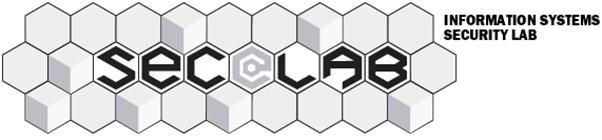 Заполненную анкету присылайте на почту 2020@seclab.cs.msu.ru 
до 22 апреля включительно.Имя, отчество и фамилия:Имя, отчество и фамилия:Номер группы:Средний балл (общий):Средний балл по математическим дисциплинам:Средний балл по программистским дисциплинам:(включая практикум)Баллы за задания в «Кибершколе МГУ» (https://dashboard.cyberschool.msu.ru/)Контактная информация:(e-mail, моб. телефон)Языки программирования:(указать язык и уровень владения)Уровень владения английским языком:Какие спецкурсы кафедры ИБ слушали:Участие в олимпиадах (школьные, вузовские, CTF – где, когда, результат):Участие в олимпиадах (школьные, вузовские, CTF – где, когда, результат):Участие в олимпиадах (школьные, вузовские, CTF – где, когда, результат):Участие в олимпиадах (школьные, вузовские, CTF – где, когда, результат):Участие в OpenSource проектах (проект, роль):Участие в OpenSource проектах (проект, роль):Участие в OpenSource проектах (проект, роль):Участие в OpenSource проектах (проект, роль):Какие темы в области ИБ вас интересуют?Какие темы в области ИБ вас интересуют?Какие темы в области ИБ вас интересуют?Какие темы в области ИБ вас интересуют?Какие темы в области ИБ вас интересуют?